XLIII MUZIČKI FESTIVAL mladih Crne Gore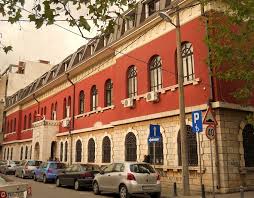 Podgorica, 25-28. April 2016.godineK  O N A Č N I    R E Z U L T A T I               Predsjednik žirija, Aleksej Molčanov	27.april 2016. godine                                                         ______________________________________Disciplina: KLAVIRSKI DUO         Kategorija: V kategorija Disciplina: KLAVIRSKI DUO         Kategorija: V kategorija Disciplina: KLAVIRSKI DUO         Kategorija: V kategorija Disciplina: KLAVIRSKI DUO         Kategorija: V kategorija R.brPrezime I imeUkupnobodovaNagrada/ Škola1Fetahović Elida, Petijević Maja95,50ZLATNA LIRAMuzička akademija Cetinje2